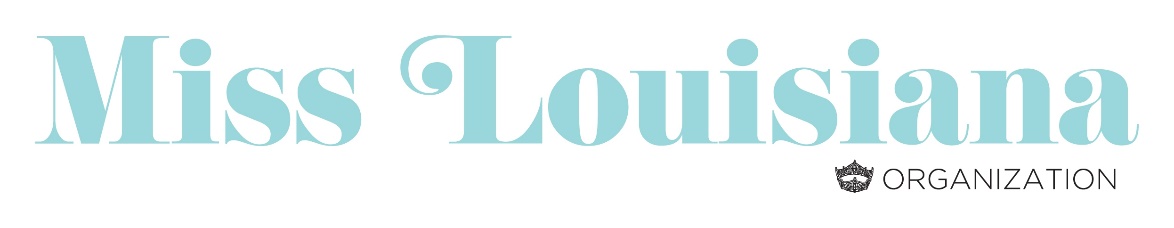 Certification of Local PreliminaryI do hereby certify that the contestant was determined to be eligible to compete in the Miss ________________________________ Preliminary Competition under Miss Louisiana eligibility standards, and that the contestant is eligible to compete in the Miss Louisiana State Finals.Signed:  	_________________________________________	Date: ___________		(Local Director)Printed Name:	______________________________________________